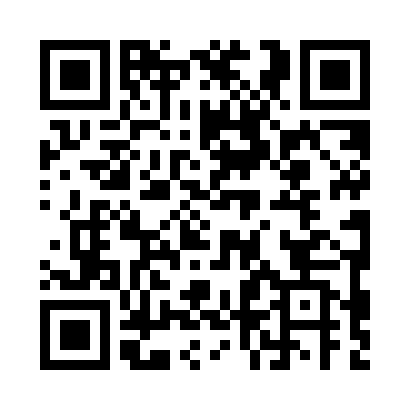 Prayer times for Zscherben, GermanyMon 1 Jul 2024 - Wed 31 Jul 2024High Latitude Method: Angle Based RulePrayer Calculation Method: Muslim World LeagueAsar Calculation Method: ShafiPrayer times provided by https://www.salahtimes.comDateDayFajrSunriseDhuhrAsrMaghribIsha1Mon2:465:001:175:389:3311:392Tue2:465:011:175:389:3211:393Wed2:475:021:175:389:3211:394Thu2:475:021:175:389:3111:395Fri2:485:031:175:389:3111:396Sat2:485:041:175:389:3011:397Sun2:485:051:185:389:3011:398Mon2:495:061:185:389:2911:389Tue2:495:071:185:389:2811:3810Wed2:505:081:185:389:2711:3811Thu2:505:091:185:389:2711:3812Fri2:515:101:185:379:2611:3713Sat2:515:111:185:379:2511:3714Sun2:525:131:185:379:2411:3715Mon2:525:141:195:379:2311:3616Tue2:535:151:195:369:2211:3617Wed2:545:161:195:369:2111:3518Thu2:545:171:195:369:2011:3519Fri2:555:191:195:359:1811:3520Sat2:555:201:195:359:1711:3421Sun2:565:211:195:349:1611:3422Mon2:565:231:195:349:1511:3323Tue2:575:241:195:349:1311:3224Wed2:575:251:195:339:1211:3225Thu2:585:271:195:339:1111:3126Fri2:595:281:195:329:0911:3127Sat2:595:301:195:319:0811:3028Sun3:005:311:195:319:0611:2929Mon3:005:331:195:309:0511:2930Tue3:015:341:195:309:0311:2831Wed3:015:361:195:299:0111:27